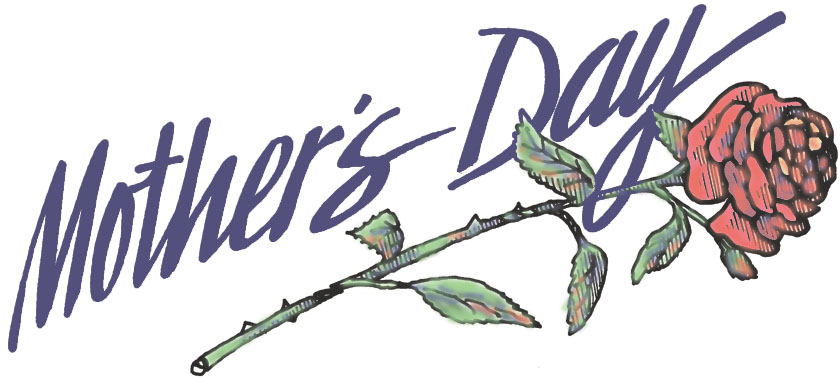 Mother’s Day LitanyPastor: For those women who have joined God in Heaven and whom we miss dearly here on earth. All: Thank God for the mothers of the past.Pastor: For every woman who is working day and nightto raise her children right now.All: Thank God for the mothers of today. Pastor: For all the women who are expecting, but aren't quite mothers yet! All: Thank God for the soon-to-be-mothers. Pastor: For the women who took in others' children through adoption and foster care.All: Thank God for the mothers with hearts so big. Pastor: For those women who have lost a child to death and must carry on.All: Thank God for the mothers who are so strong. Pastor: For all the women who have desperately wanted tohave children of their own, but chose instead to mother everyone else.All: Thank God for the mothers in spirit.All: We thank you, Lord, for the women who have influenced our lives in so many ways. We pray that wewill honor them in everything we do. Amen.